Class Pass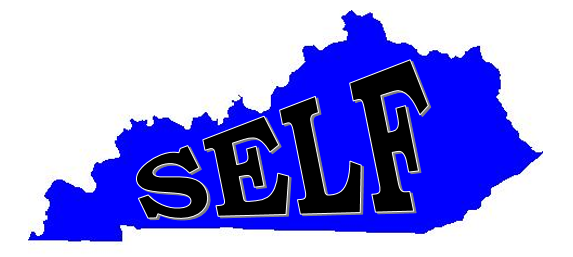 #_____Name ________________Time: ________Where To? __________Classroom Teacher Initials:   ________Reward for Saved Passes_________________________Guidelines for Class PassIf you use the pass…Choose a time when you need to step out of the class.Fill out one of your passes.Show pass to your teacher.Walk to:        _____________________________________Have the adult where you walked initial pass as you return to class.Enter class quietly.Join classroom activity.If you do not use the pass… Earn a reward.Class Pass#_____Name ________________Time: ________Where To? __________Classroom Teacher Initials:   ________Reward for Saved Passes_________________________Guidelines for Class PassIf you use the pass…Choose a time when you need to step out of the class.Fill out one of your passes.Show pass to your teacher.Walk to:        _____________________________________Have the adult where you walked initial pass as you return to class.Enter class quietly.Join classroom activity.If you do not use the pass… Earn a reward.Class Pass#_____Name ________________Time: ________Where To? __________Classroom Teacher Initials:   ________Reward for Saved Passes_________________________Guidelines for Class PassIf you use the pass…Choose a time when you need to step out of the class.Fill out one of your passes.Show pass to your teacher.Walk to:        _____________________________________Have the adult where you walked initial pass as you return to class.Enter class quietly.Join classroom activity.If you do not use the pass… Earn a reward.Class Pass#_____Name ________________Time: ________Where To? __________Classroom Teacher Initials:   ________Reward for Saved Passes_________________________Guidelines for Class PassIf you use the pass…Choose a time when you need to step out of the class.Fill out one of your passes.Show pass to your teacher.Walk to:        _____________________________________Have the adult where you walked initial pass as you return to class.Enter class quietly.Join classroom activity.If you do not use the pass… Earn a reward.